Istorijos pamoka gimnazijos muziejuje         Rugsėjo 22 d, minint žydų holokausto dieną Lietuvoje, istorijos mokytoja metodininkė Dalia Adžgauskienė ir lietuvių k. vyr. mokytojos Danos Gecevičienės ||g  klasės mokiniams muziejuje vedė pamoką Butrimonių žydų bendruomenės sunaikinimas. Pamokos metu mokiniai apžiūrėjo muziejaus vadovės Danutės Anušauskienės paruoštą parodą ,,Butrimonių žydų bendruomenė ir jos sunaikinimas 1941 m‘‘. Po pamokos mokiniai nuvyko į masinę žydų sušaudymo vietą Klydžionių kaime ir pagerbė nužudytųjų žydų  atminimąKraštotyrininkė Laura Zorubaitė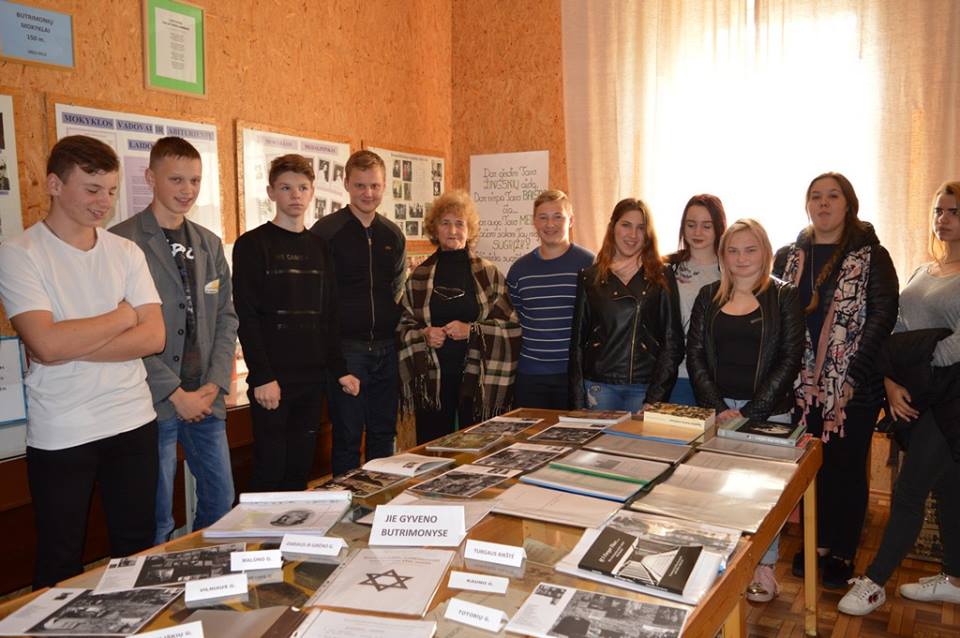 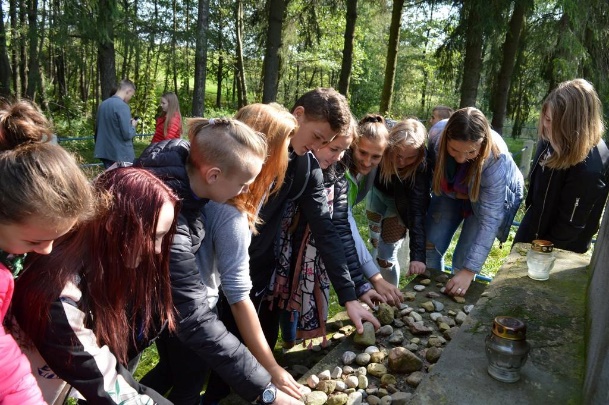 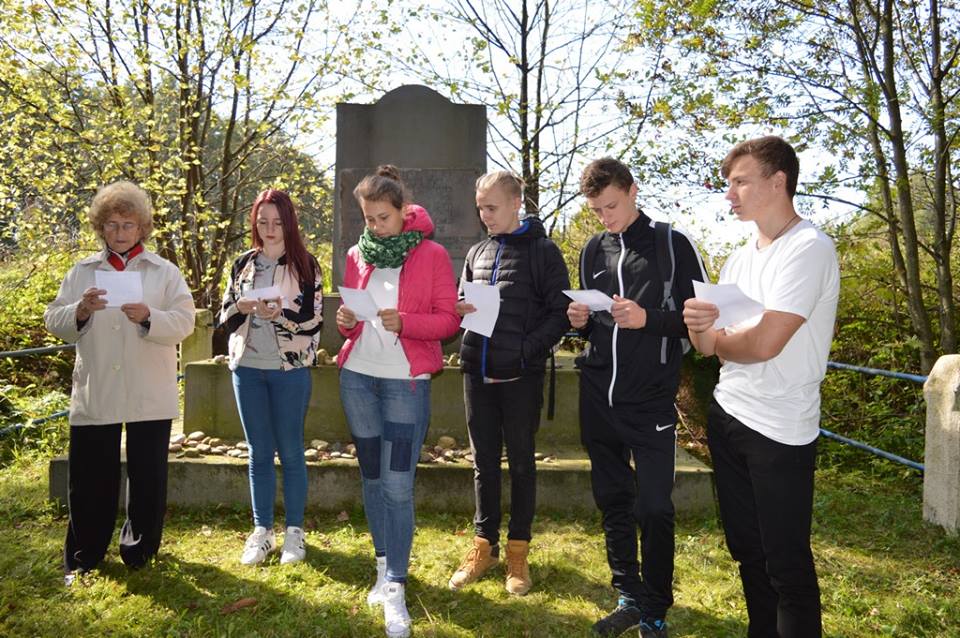 